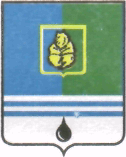 ПОСТАНОВЛЕНИЕАДМИНИСТРАЦИИ ГОРОДА КОГАЛЫМАХанты-Мансийского автономного округа - ЮгрыО внесении изменения в постановление Администрациигорода Когалымаот 25.01.2018 №111В соответствии с частью 4, частью 13 статьи 161 Жилищного кодекса Российской Федерации, Федеральным законом от 06.10.2003 №131-ФЗ «Об общих принципах организации местного самоуправления в Российской Федерации», постановлением Правительства Российской Федерации от 06.02.2006 №75 «О порядке проведения органом местного самоуправления открытого конкурса по отбору управляющей организации для управления многоквартирным домом», Уставом города Когалыма, постановлением Администрации города Когалыма от 19.11.2012 №2691 «Об утверждении Устава муниципального казённого учреждения «Управление жилищно-коммунального хозяйства города Когалыма», руководствуюсь приказом муниципального казённого учреждения «Управление жилищно-коммунального хозяйства города Когалыма» от 22.05.2018 №29-Пр-51 «О внесении изменений в утвержденную документацию по проведению открытого конкурса по отбору управляющей организации для управления многоквартирными домами реестровый номер 38-ЖК»:1. В постановление Администрации города Когалыма от 25.01.2018 №111 «О проведении открытого конкурса по отбору управляющей организации для управления многоквартирным домом» (далее – постановление) внести следующее изменение:1.1. в пункте 1 постановления слова «09 апреля 2018 года» заменить словами «03 июля 2018 года»;2. Постановление Администрации г.Когалыма от 11.04.2018 № 747 признать утратившим силу.3.Опубликовать настоящее постановление в газете «Когалымский вестник» и разместить на официальном сайте Администрации города Когалыма в информационно-телекоммуникационной сети «Интернет» (www.admkogalym.ru). 4. Контроль за выполнением постановления возложить на заместителя главы города Когалыма М.А.Рудикова.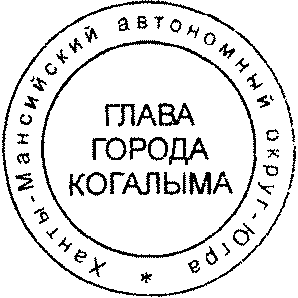 Глава города Когалыма							Н.Н.ПальчиковСогласовано:зам.главы г.Когалыма 						М.А.Рудиковпредседатель КУМИ	А.В.Ковальчукначальник ЮУ							В.В.Генови.о.директора МКУ УЖКХ	Е.В.ЕпифановаПодготовлено:начальник ПТО МКУ УЖКХ	М.В.МарининаРазослать: УЖКХ, КУМИ, ЮУ, УЭ, УОДОМС, газета, прокуратура, ООО «Ваш Консультант»От  «25»мая2018г. № 1099